PhDr. Markéta Machková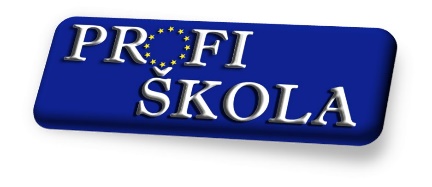 Smlouva o administraci projektu Poskytovatel služby:www.profi-skola.cz, s.r.o.Se sídlem:	Za Dvorem 2283, Brandýs nad Labem, 250 01 Brandýs nad Labem-Stará BoleslavKorespondenční adresa: 	5.května 163, 356 01 SokolovIČ: 				04337841Zastoupena: 			Davidem Lokajem, jednatelem společnosti Kontaktní údaje:		Email: info@profi-skola.cz, tel. 359 901 896 (dále „Poskytovatel“)Příjemce službyZákladní škola a Mateřská škola Nýřany, příspěvková organizaceSe sídlem:	Školní 901, 330 23 NýřanyIČ:	60611880Jednající osoba:		Mgr. Jiří Loritz (dále jen „Příjemce“)Předmět smlouvyPředmětem této smlouvy je poskytnutí služeb spočívajících v pomoci se zpracováním a administrací projektu realizovaného z výzvy č. 02_22_002 (ŠABLONY PRO MŠ A ZŠ I Operačního programu Jan Amos Komenský), vyhlášeného Ministerstvem školství, mládeže a tělovýchovy ČR (MŠMT).Poskytovatel se zavazuje poskytnout Příjemci tyto služby:Administrovat a konzultovat proces získání podpory/finančních prostředků pro Příjemce (až do okamžiku získání podpory z MŠMT).Poskytnutí konzultace k zamýšlené podobě projektu a aktivní doporučení ze strany Poskytovatele.Pomoc při sestavování předpokládaného rozpočtu projektu vč. posouzení uznatelnosti výdajů.Vypracování žádosti v aplikaci IS KP21+Pomoc se zřízením nezbytného kvalifikovaného elektronického podpisuPomoc při kontrole, finalizaci a odeslání žádosti o podporu.Informační a metodická podpora Příjemce ze strany Poskytovatele.Administrovat a koordinovat proces realizace a vykazování během doby trvání projektu Příjemce.Osobní konzultace ze strany Poskytovatele v místě sídla Příjemce.Metodické vedení při zaměstnávání zaměstnanců projektu, účtování výdajů projektu, cestovních příkazů aj.Monitoring a reflexe změn podmínek realizace projektu.Zajištění metodiky realizace projektu vč. konzultací s poskytovatelem dotace.Přímá podpora členů realizačního týmu. Pomoc s poptávkovým řízením.Spolupráce při zpracování a aktualizaci projektové dokumentace (podstatné a nepodstatné změny).Pomoc se zajištěním a dodržováním pravidel publicity projektu.Vykazování a uchovávání dokladů o dosažení výstupů a monitorovacích indikátorů projektu.Kontrola výstupů projektu a jejich uznatelnosti.Metodická pomoc se zpracováním povinného dotazníkového šetření (evaluační dotazník)Zpracování průběžných zpráv o realizaci projektu a závěrečné zprávy o realizaci vč. závěrečného vyúčtování.Pomoc s archivací projektové dokumentace.Účast a spolupráce při kontrolách na místě. Zpracování a kontrola informací v IS ESF.OdměnaZa služby uvedené v odstavci I. v bodě 2B, poskytne Příjemce Poskytovateli odměnu ve výši 2000,- Kč + 8% z celkové částky způsobilých nákladů projektu, minimálně však ve výši 29 000,- Kč. Tato odměna je splatná v průběhu realizace projektu v návaznosti na proplácení dotace příjemci a bude hrazena výlučně z prostředků dotace.Poskytovatel má na odměnu dle tohoto článku nárok pouze v případě, že projektová žádost bude schválena a Příjemce obdrží na svůj účet finanční prostředky dotace.Odměna dle tohoto článku bude vyplacena na základě daňového dokladu (faktury) vystaveného Poskytovatelem.VícenákladyPoskytovatel má nárok na úhradu vícenákladů, které mohou vzniknout výlučně:Dodáním podkladů pro zpracování monitorovací zprávy / závěrečné monitorovací zprávy později, než 14 dní před termínem pro podání zprávy poskytovateli dotace ve výši 500,- Kč za hodinu vykázané přesčasové práce pracovníků poskytovatele.Mimořádné prodloužením délky realizace projektu. Odměna dle článku II. bude navýšena poměrně vzhledem k počtu měsíců realizace.Odpovědnost PoskytovatelePoskytovatel přebírá odpovědnost za nesrovnalosti či chyby vzniklé v důsledku jeho činnosti.Poskytovatel se zavazuje uhradit škodu vzniklou příjemci na základě chybného jednání Poskytovatele.Odpovědnost PříjemcePříjemce je povinen dokládat průběžně výstupy ke zprávě o realizaci, nejpozději však do 14 kalendářních dnů před termínem pro předložení zprávy o realizaci. Příjemce je povinen informovat Poskytovatele o veškeré komunikaci s poskytovatelem dotace (telefonické a elektronické) týkající se realizace projektu.VI.     Ochrana osobních údajůNa základě této smlouvy zmocňuje příjemce služby poskytovatele ke zpracování osobních                                           údajů potřebných k zajištění procesu podání žádosti a následné administrace projektu.  Poskytovatel zpracovává osobní údaje v souladu se Zákonem a v rozsahu daném pravidly Operačního programu Jan Amos Komenský.Poskytovatel je povinen pracovat s podklady a s údaji, které obsahují osobní údaje příjemce           služby ve smyslu Zákona a které je třeba využívat a chránit v souladu se Zákonem.Poskytovatel služby zajistí, aby jeho zaměstnanci pracující s projektovými složkami byli v souladu s platnými právními předpisy vázáni povinností mlčenlivosti ve smyslu Zákona a poučeni o možných následcích pro případ porušení této povinnosti. VII. Ukončení smlouvyPoskytovatel má právo odstoupit od smlouvy v případě, že Příjemce je v prodlení s úhradou faktury delším než 15 pracovních dní od splatnosti faktury.Příjemce má právo odstoupit od smlouvy, pokud Poskytovatel neplní řádně a včas své povinnosti vyplývající pro něj z této smlouvy.Poskytovatel i Příjemce jsou oprávněni vypovědět smlouvu i bez uvedení důvodu po uhrazení kompenzace druhé smluvní straně ve výši 30% z celkové odměny uvedené v článku II. této smlouvy.VIII. Obecná ustanoveníDoplňky a změny této smlouvy musí být učiněny písemně formou vzestupně číslovaných dodatků a podepsány oběma smluvními stranami.Tato smlouva je vyhotovena ve dvou stejnopisech s platností originálu, po jednom pro každou ze smluvních stran.Tato smlouva je uzavírána na základě pravé a svobodné vůle smluvních stran, určitě a srozumitelně, nikoliv v tísni.        V Sokolově dne 25.7.2023       ………………………………vz. Petr Vonšovský                V Nýřanech dne 25.7.2023………………………………Mgr. Jiří Loritz                V Nýřanech dne 25.7.2023………………………………Mgr. Jiří Loritz